МатематикаЗадание на период дистанционного обучения (с 13.04.2020 по 17.04.2020)Учитель_Филиппова А.В._____________ Предмет___русский язык _______________Класс________6 А, Г__________
Задание на период дистанционного обучения (с 13.04.2020 по 17.04.2020)Учитель__Филиппова А.В______________Предмет_______литература___________Класс____________6 А,Г_______
Задание на период обучения (с 07.04.2020 по 24.04.2020)Учитель Теплов Сергей Васильевич  Предмет Технология Класс 6Задания на период дистанционного обучения с 13 апреля по 19 апреля 2020 годаУчитель: Кабанова Я.В. yanchy-k@mail.ru                       Предмет: английский язык                                   Класс: 6 «А»                  Богачева И.В. irina26-12@inbox.ru Задание на период дистанционного обучения.Учитель: Чекина Екатерина АлександровнаПредмет: ТехнологияУчитель Столярова Е.Н. Предмет история Класс_6а
Учитель_Столярова Е.Н._Предмет__Обществознание__Класс_6а
Задание на период дистанционного обучения (с 13.04.20 по 16.04.20)Учитель Воробьева К.Т., предмет: музыка, класс 6Учитель Аверьянова Н.А. Предмет- география Класс-6А
Учитель               Москвина О.Ю.         Предмет  ИЗО             Класс   6АБиология Задания по самостоятельному изучению темы: «Оплодотворение у цветковых растений» «Семена и плоды».Прочитайте параграф 48 учебника, письменно ответьте на изложенные ниже задания:1.Подпишите указанные части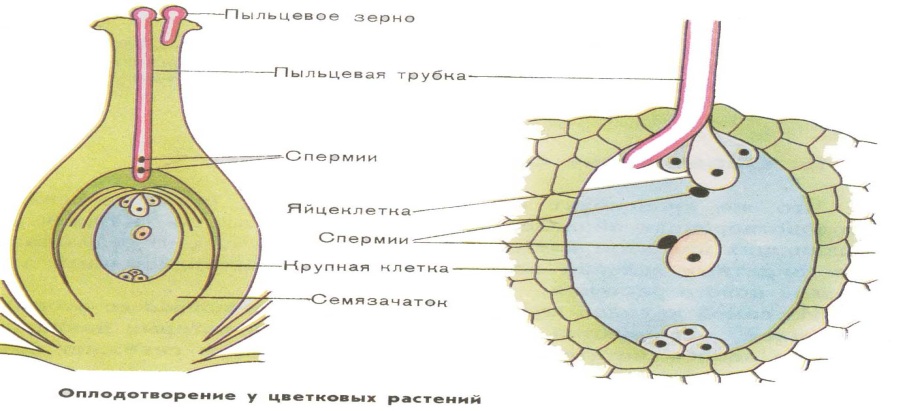 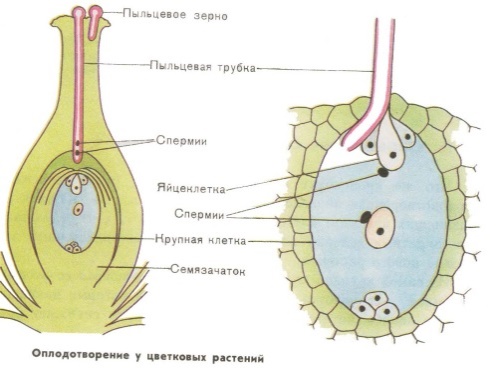 2. Ответьте на вопрос: в чем значение двойного оплдодотворения?3. Подпишите название плодов указанных на рисунке.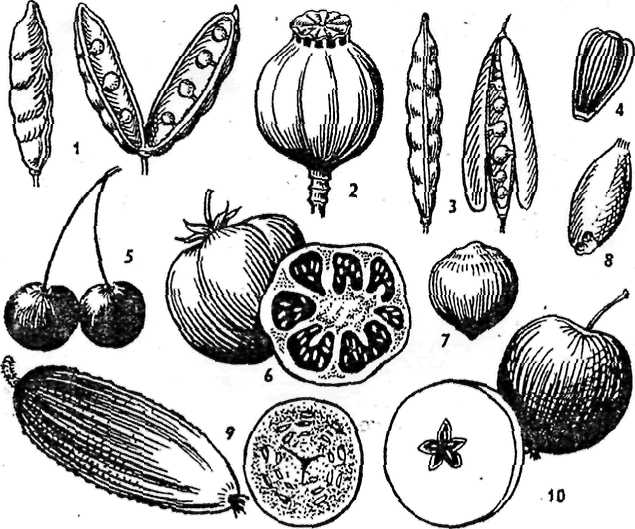 4. Впишите название плодов вместо многоточий и подберите каждому плоду рисунок из таблицы ……. - многосемянный невскрывающийся плод с сочным мякотью тонкой кожицей и множеством семян. Есть у помидора, смородины, винограда.……. - многосемянный сочный плод с плотной мякотью, кожицей и множеством семян. Имеется у груши, яблони, боярышника, айвы, рябины.…….. - многосемянный сухой вскрывающийся плод. Созревая рассыпает семена, и они рассеиваются, образуется в результате срастания нескольких плодолистиков.  Имеются у мака, дурмана, наперстянки.……… - сухой одно-, дву-, многосемянной плод. Семена внутри располагаются на створках, отсутствует перегородка, характерен для семейства бобовые: фасоль, горох, арахис, донник, акация.…… - многосемянной сборный плод, состоящий из двух или более сочных костянок на сухом цветоложе. Имеется у малины, ежевики.…….. - многосемянный сухой плод. Между створками имеет перегородку, на которой располагаются семена. Имеется у сурепки, капусты.……. - односемянный сухой невскрывающийся плод у растений с кожистым (большей частью) околоплодником, не срастающимся с семенной кожурой. Характерен для одуванчика, подсолнечника, череды, репейника.……- односемянный сухой плод, с тонким околоплодником сросшимся с семенем, характерна для ржи, пшеницы, кукурузы.……… - односемянный (редко двусемянный) сухой невскрывающийся плод, с сильно утолщенным, почти деревянистым околоплодником. Встречается у орешника, липы, ольхи, березы, лещины.5. Подпиши название плодовФизкультура Смирнов Дмитрий АндреевичДомашнюю работу выполняем в письменном виде, конспектируем. Присылаем на почту в виде фото. Работа должна быть подписана Фамилия Имя Класс.Выполнить до 30 апреля 2020№ДатаТема урокаРесурсыРабота ученикаПримечание113.04Тема:  “ Правила действий с рациональными числами ”Учебник:  п. 11.3, с.238 прочитать материал и   разобрать Примера 1, выучить правило сложения рациональных чиселКлассная работа: Учебник  № 912 (1 столбик), № 913 (1 столбик), № 914Домашняя работа: Учебник  № 912 (2 столбик), № 913 (2 столбик) 214.04Тема: “ Сложение рациональных чисел”Учебник: п. 11.3 с. 239 Пример 2.Классная работа:  Учебник  № 915, № 916Домашняя работа:   на сайте Учи.ру  выбрать тему “Рациональные числа”, раздел “Сложение и вычитание”, выполнить задание “Сложение” За выполнение задания из Учи.ру будет поставлена оценка в журнал. Задание выполнить до 15.04 включительно315.04Тема: “ Вычитание рациональных чисел”Учебник: п. 11.3   с. 239 разобрать Пример 3; выучить правило вычитания рациональных чиселКлассная работа:  Учебник № 920 (1 строчка), № 922 (1 строчка),,  № 923 (а, б), № 924 (а, в)Домашняя работа: на сайте Учи.ру  выбрать тему “Рациональные числа”, раздел “Сложение и вычитание”, выполнить задание “Вычитание”За выполнение задания из Учи.ру будет поставлена оценка в журнал. Задание выполнить до 16.04 включительно416.04Тема: “ Умножение рациональных чисел”Учебник: п. 11.3,  с.239 прочитать и выучить правило умножения,  разобрать Пример 4Классная работа:  Учебник  № 926 (1 строчка),№ 927 (1 строчка), № 929 (1 строчка)Домашняя работа:  № 930 (а),  № 931517.04Тема: “ Деление рациональных чисел”Учебник: п. 11.3 с. 240 прочитать и выучить правило деления;  разобрать Пример 5Классная работа:  Учебник  № 934 (1 строчка)№ 935 (1 строчка), № 936 (1 строчка)Домашняя работа:  № 937Контроль: выполнить тест по теме  “Умножение и деление рациональных чисел” и отправить фото на мой электронный ящик.За выполнение теста будет поставлена оценка в журнал. Задание выполнить до 20.04 включительно.№ п/пДатаТема урокаРесурсы(учебник, раб.тетрадь, сайты, презентации, раздаточный материал)Д/ЗПримечание113.04Урок развития речиУчебник стр. 97 Упр. 499Написать сочинение по картине Стр. 170 (иллюстрация)anytka230989@list.ru214.04Наклонение глаголов. Изъявительное наклонениеУчебник стр. 115 Упр. 539https://znaika.ru/catalog/6-klass/russian/Naklonenie-glagola.-Izyavitelnoe-naklonenie.htmlУпр. 541anytka230989@list.ru315.04Условное наклонениеhttps://russkiiyazyk.ru/chasti-rechi/glagol/uslovnoe-naklonenie.htmlупр. 543 стр. 118Упр. 544anytka230989@list.ru416.04Повелительное наклонениеhttp://sklonenie-slova.ru/rus/naklonenie-glagolaупр. 548 стр. 122Упр. 549anytka230989@list.ru516.04Суффиксы глаголов повелительного наклоненияУчебник стр. 124 правилоУпр. 553 и упр. 554Упр. 557anytka230989@list.ru617.04Употребление наклонений глаголаУпр. 564 стр. 129Упр. 568 обозначить все орфограммыanytka230989@list.ru№ п/пДатаТема урокаРесурсы(учебник, раб.тетрадь, сайты, презентации, раздаточный материал)Д/ЗПримечание113.04 Творчество В.В. МаяковскогоУчебник стр. 231-232 прочитатьhttps://obrazovaka.ru/prezentaciya/mayakovskiy-biografiya-i-tvorchestvoОтветить на вопросы на стр. 232-2331, 8,17anytka230989@list.ru215.04Особенности поэтического языка В.В. Маяковского Учебник стр. 234-237https://obrazovaka.ru/prezentaciya/mayakovskiy-biografiya-i-tvorchestvoКонспект статьиanytka230989@list.ru317.04Биография В.Г. Распутина Учебник стр. 238-240https://nsportal.ru/shkola/literatura/library/2018/04/02/tvorchestvo-valentina-rasputinaВыполнить задание на стр. 240 письменно anytka230989@list.ru416.04 родная литератураЛ.А. Чарская.  Рассказ «Тайна»https://royallib.com/book/charskaya_lidiya/tayna.htmlНаписать отзыв о произведенииanytka230989@list.ru№ ппДатаТема урокаРесурсы (Учебник, раб. Тетрадь, сайты, презентации, раздаточный материал)Д\ЗПримечание107.04.20206аСортовой прокатРабочая тетрадь, сайты, презентацииОтветы на вопросы:1 Что такое сортовой прокат2 Каким образом получают сортовой прокат214.04.20206аТехнология окрашивания изделий из древесиныРабочая тетрадь, сайты, презентацииОтветы на вопросы:Что дает окрашивание изделий из древесины?Для какой цели служит грунтовка?Как удаляется дефекты окрашивания?321.04.20206аРезание металла и пластмасс слесарной ножовкойРабочая тетрадь, сайты, презентацииОтветы на вопросы:Что дает окрашивание изделий из древесины?Для какой цели служит грунтовка?Как удаляют дефекты окрашивания?№п/пДатаТема урокаРесурсы (учебник, рабочая тетрадь, сайты, презентации, раздаточный материал)Работа ученикаПримечанияКонтрольYanchy-k@mail.ru (Кабанова)irina26-12@inbox.ru (Богачева)114.04.2020Section 2. «Разговор о великих исследователях»Учебник, рабочая тетрадь, образовательный портал Учи.ру (5 карточек)Учебник: стр 136 упр. 28 (чтение, произношение), упр. 29 (устно)Сдать 16 апреля: Учебник: стр 137 упр 31 (чтение, перевод) выписать  выучить новые слова216.04.2020Подготовка к походу. Ответы и вопросыУчебник, рабочая тетрадь, образовательный портал Учи.ру (5 карточек)Учебник стр 138 упр 36 (чтение, перевод), упр 37 (устно) Сдать 17 апреля:Учебник: стр 139 упр 40 (чтение, перевод), упр 41 (задать вопросы письменно).317.04.2020Заметка о походе.Учебник, рабочая тетрадь, образовательный портал Учи.ру (5 карточек)Учебник: стр 140 упр 45а) (чтение, перевод), упр 45 б) (описать любую картинку письменно), стр 141 упр 45 с) (чтение, перевод)Сдать 21 апреля:Р.Т. Test yourself стр 77-78   ДатаКлассТема урока и работа ученикаДомашнее заданиеКонтрольРесурсы14.045гДекоративно - прикладное искусство.Промыслы Ярославской области.Сделать доклад по одному из видов ДПИ. (Презентации см. на сайте)Отчет по электронной почте  zarovaekaterina7915@gmail.com до 21.0414.046аПр.р. «Скалывание и сметывание деталей кроя»Пр.р. «Обметывание швов ручным и машинным способом»Продумать творческий проект выполнения изделия из лоскутного шитья для интерьера своего дома или нашего кабинета. Пример: Наволочка на подушку. (Презентация см. на сайте)Отчет по электронной почте  zarovaekaterina7915@gmail.com до 21.04(Презентация см. на сайте)14.045вДекоративно - прикладное искусство.Промыслы Ярославской области.Сделать доклад по одному из видов ДПИ. (Презентации см. на сайте)Отчет по электронной почте  zarovaekaterina7915@gmail.com до 21.04№ п/пДатаТема урокаРесурсы(учебник, раб.тетрадь, сайты, презентации, раздаточный материал)Д/ЗПримечание115.04Золотая орда.Народы и государства степи и Сибири в 13-15веках.Учебник.иллюстрации.перес.пар23Пар23.вопр.после пар.устно216.04Русские земли под властью Золотой ОрдыУчебник пар24.выписать в тетр.определения-ярлыки.баскаки.численникиПар24вопр после  параграф. устно,. .вопр.6письменно на стр.162-перес. На почту№ п/пДатаТема урокаРесурсы(учебник, раб.тетрадь, сайты, презентации, раздаточный материал)Д/ЗПримечание117.04Повторение материала главы2Учебник.пар6-7 вопросы разобрать проверь себяСтр84практ. Вопр1 письменно на почту1№ДатаТема урокаРесурсыДомашнее заданиеПримечания213.04-16.04«В печали весел, а в веселье печален»Изобразить свои чувства на бумаге во время прослушивания части 3 («Молитва») сюиты П.И. Чайковского «Моцартиана» (нарисовать, что представили)Сдать рисунок в тетради.№ п/пДатаТема урокаРесурсы(учебник, раб.тетрадь, сайты, презентации, раздаточный материал)Д/ЗПримечание 116.04.20Смотрим задание в РИД 76Смотрим задание в РИД 76Смотрим задание в РИД 76Смотрим задание в РИД 76№ДатаТема урокаРесурсРабота учащихсяКонтрольное задание16 А15.04.2020.Пропорции и строение фигуры человекаhttps://www.youtube.com/watch?v=THD0YV9B4BoУрок 1. «Основные пропорции фигуры человека».Посмотреть видеоролик. Выполнить контрольное задание.Нарисовать схему фигуры человека. Контрольное задание (рисунок) нужно сфотографировать и отправить на проверку по указанному на сайте школы адресу электронной почты учителя. Внимание! Не забудьте указать Фамилию и класс учащегося.Рисунок плодаРисунок плода1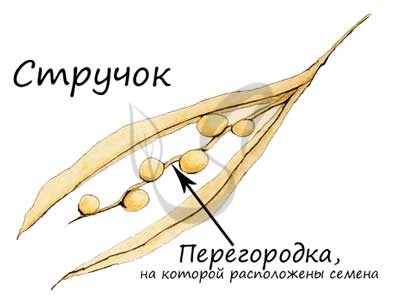 6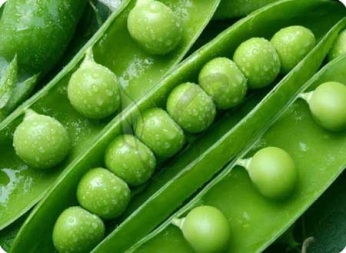 2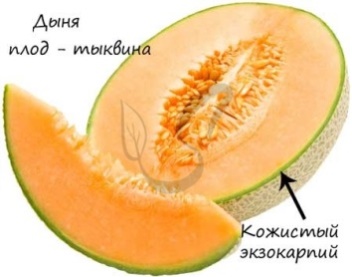 7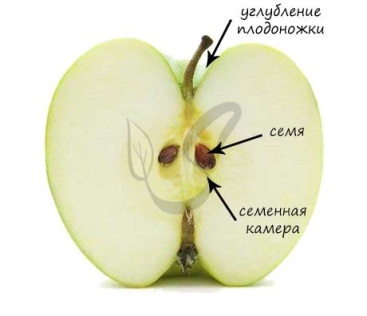 3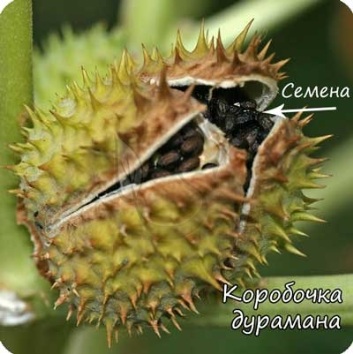 8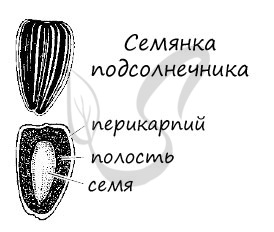 4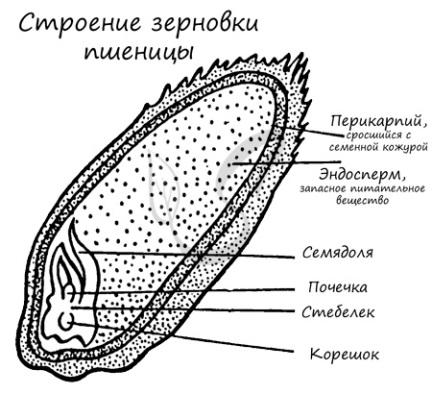 9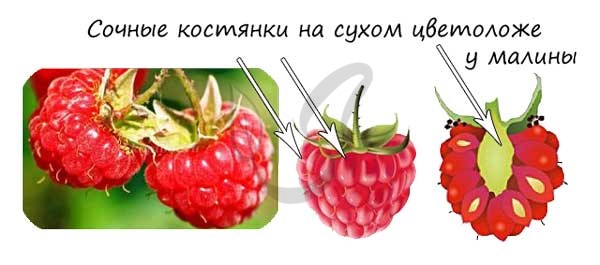 5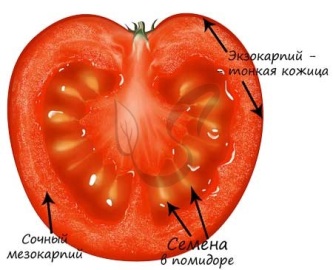 10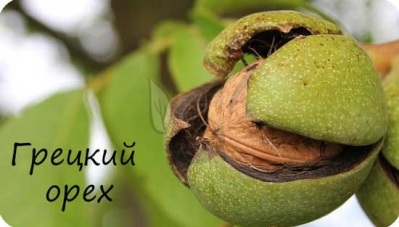 1Правила техники безопасности при работе с мячами. https://multiurok.ru/files/tekhnika-bezopasnosti-na-urokakh-fizicheskoi-ku-10.htmlБаскетбол. Вырывание мяча.Учебник стр.160Конспект правила Т.Б. на уроках спортивных игр.2Баскетбол. Передача одной рукой от плеча. Учебник стр.106,132.Составить кроссворд по игре баскетбол – 10 слов.3Баскетбол. Бросок одной рукой после ведения.https://www.sovsport.ru/articles/808590-tehnika-broska-v-basketbole-glavnye-pravilaУчебник стр.170Сделать конспект по правилам игры в баскетбол.4Инструктаж по технике безопасности на уроках спортивных игр. Футбол. Удары внутренней частью подъёма по мячу.Выполнить конспект по правилам игры в футбол.5Футбол. Остановка катящегося мяча.Выписать 5 дыхательных упражнений.6Футбол. Обводка.Популяризация Комплекса ГТО https://гто76.рф/Создать личный кабинет на сайте ГТО.